Os prazos para renovação de matricula via  SINGU , solicitação de redimensionamento de pedido de matrícula via protocolo acadêmico (art. 76 do regimento geral da unir), de reintegração ,matrícula especial , inclusão de disciplinas via protocolo acadêmico e solicitação de aproveitamento de disciplinas estão disponíveis no Calendário Acadêmico letivo para o ano de 2018 disponível  no seguinte endereço: https://www.unir.br 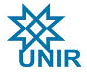 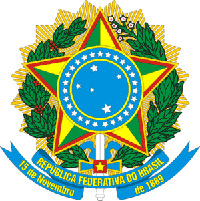 SERVIÇO PÚBLICO FEDERALMINISTÉRIO DA EDUCAÇÃOUNIVERSIDADE FEDERAL DE RONDÔNIANÚCLEO DE CIÊNCIAS HUMANASDEPARTAMENTO DE LÍNGUAS VERNÁCULASwww.dlv.unir.br 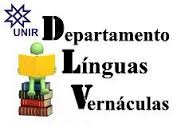 CALENDÁRIO 2018CALENDÁRIO 2018DatasAtividades 01 A 31 janeiroFérias 19 /02/201830/07/201813/07/201821/12/2018Início das aulas do semestre de 2018/1Término das aulas do semestre de 2018/1Início das aulas do semestre de 2018/2Término das aulas do semestre de 2018/2Data limite para divulgação dos respectivos planos de ensino aprovados nos sites dos departamentos08/01/2018 10/07/201802 de fevereiro a partir da 09:00 até às 16:00 para entrega do requerimento (impresso) de acordo com a Resolução 472/CONSEA na sala administrativa do Departamento de Línguas Vernáculas (Bloco 2C, sala 123)Solicitação de análise de equivalência inclusão e da autorização para cursar a disciplina por inclusão (curricular ou extracurricular) em outro curso.05 de fevereiro Reunião extraordinária do Departamento para aprovar os pedidos de e da autorização para cursar a disciplina por inclusão (curricular ou extracurricular) em outro curso05 de fevereiroDivulgação no site do Departamento e em mural dos resultados de (IN) DEFERIMENTO das Solicitação de análise de equivalência, e da autorização para cursar a disciplina por inclusão (curricular ou extracurricular) em outro curso a partir 17 h.13 de fevereiro Reunião ordinária do Departamento para aprovar os pedidos de Solicitação de análise de equivalência de disciplina e da autorização para cursar a disciplina por inclusão (curricular ou extracurricular) em outro curso, de reintegração de matrícula especial.27/07/201808/01/2019Último dia para a entrega dos diários físicos na DIRCA/SERCA – professores do semestre de 2018/1Último dia para a entrega dos diários físicos na DIRCA/SERCA – professores do semestre de 2018/222 de março  Reunião ordinária do Departamento13 de abril  Reunião ordinária do Departamento15 de maio Reunião ordinária do Departamento20 A 22 DE JUNHO SOLICITAÇÃO DE ANÁLISE DE EQUIVALÊNCIA INCLUSÃO E DA AUTORIZAÇÃO PARA CURSAR A DISCIPLINA POR INCLUSÃO (CURRICULAR OU EXTRACURRICULAR) EM OUTRO CURSO.25 de junhoReunião ordinária do Departamento26 de junhoDivulgação no site do Departamento e em mural dos resultados de (IN) DEFERIMENTO das Solicitação de análise de equivalência, e da autorização para cursar a disciplina por inclusão (curricular ou extracurricular) em outro curso a partir 17 h.04 de julho Reunião ordinária do Departamento13 de julhoTérmino de semestre14 a 29 de julhoRecesso07 de agostoReunião ordinária do Departamento para aprovar os pedidos de Solicitação de análise de equivalência de disciplina e da autorização para cursar a disciplina por inclusão (curricular ou extracurricular) em outro curso, de reintegração de matrícula especial.15 de setembroReunião ordinária do Departamento16 de outubroReunião ordinária do Departamento13 de novembroReunião ordinária do Departamento13 de dezembroReunião ordinária do Departamento21 de dezembroEncerramento do semestre